STANDARD SEVEN 2010MATHEMATICSTIME:   2 HOURS1.	Which one of the following numbers is onemillion one hundred and one thousand andeleven?A. 1100101	B. 1101011C. 1011011	D. 11101112.	What is the place value of digit 5 in the productof 15.07 and 1.3?A. Tenth	B. OnesC. Hundredth	D. Hundred2`	A. 25	B. 0.025C. 0.25	D. 0.00254.	The perimeter of the square below is 104m. Findits area11.       Work out (0.24  : 0.15 - 0.09) : 0.02A. 126                         B. 200C. 0.735                      D. 75.512.       A book contains 78 pages with 24 lines on eachpage and 18 words per line. What is the totalnumber of words in the book?A. 33696                     B. 14046C. 14324                     D. 3872113.       Kigen has to cycle 2km to his home. If he cyclesat 16km/h, how long does he take to reach hishome?A. 5min                       B. 6hrsC. 71/2hrs                     D. 8hrs14.       Find the area of the shaded region.48mA. 416cm2	B. 52cm2C. 26cm	D. 676cm210m16m20m5.	What is 3.0493 correct to 2 decimal placesA. 800m2                     B. 460m2A. 3.049	B. 3.052D. 560m2C. 3.050	D. 3.51	2A. 391/16	B. 713/16C. 63/16	D. 513/167.	The area of a triangle is 72cm2. If the base of thetriangle is 8cm. What is the height of the triangle?A.16cm	B. 18cmC. 144cm	D. 36cm8.	Work out the length of a square whose area is15.       The mean of eight numbers is 6.5. Seven of thenumbers are 5, 4, 6, 11, 7,5 and 2. What is theeighth number?A. 12                           B. 5C. 5.5                          D. 6.516.       A sheet of a rectangular glass is measuring 20dmby 12dm wide. Calculate its perimeter.A. 32dm                      B. 64dmC. 240dm                    D. 320dm144/169m2?17.       Rehema bought the following items from a shopA. 11/13	B. 6/136kg of sugar @ Sh. 45 per kgC. 12/13	D. 12/141/2kg of tea leaves for Sh. 909.	Find the sum of LCM and GCD of 30,45 and75.A. 475	B. 450C. 465	D. 48510.	Find the area of the triangle below and doubleyour answerA. 20cm23kg of rice @ Sh. 302kg of cooking fat @ Sh. 70 per kgIf she used a one thousand shilling note to payfor the items. What balance did she receive?A. Sh. 410.00              B. Sh. 510.00C. Sh. 610.00              D. Sh. 710.0018.       Convert 20m/s into Km/h24cm26cmB. 240cm2C. 480cm2A. 72km/h                   B. 36km/hC. 40km/h                   D. 20km/hD. 214cm210cm119.	Njoroge’s piece of land is in the shape of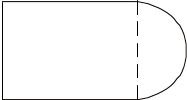 rectangle as shown below. Find its area inhectares.400m20mA. 8000ha	B. 0.8haC. 840ha	D. 80ha20.	What is the total value of digit 5 in the differencebetween 63.3746 annd 90.46?A. 0.005	B. 1.05C. 0.5	D. 5021.	The population of a town was 25,200 in 2008.The population increased by 5% in 2009. Whatwas the population of the town at the end of2009?A. 26,460	B. 26,526C. 25,700	D. 23,94022.	What percentage of the fraction is shaded?28.       Calculate the value of  0.05 x 0.020.01 x 2A. 0.05                        B. 5C. 10                           D. 0.0529.       Which of the following sequences increase by200?A. 725, 920, 1125, 1325B. 631, 831, 2031, 2231C. 1120, 1320, 1420, 1520D. 1000, 10200, 11,20030.       Express 12/25 as a percentage.A. 52%                        B. 4%C. 16%                        D. 48%31.       Which one of the following is a characteristic ofscalene triangle?A. Base angles are equalB. One angle is 900C. All angles and sides are not equalD. Opposite angles and sides are equal32.       The circumference of the circle below is 44m.Work out its diameter.DiameterA. 80%	B. 60%C. 25%	D. 15%23.	What is the next number in the sequence?289, 196, 121, 64A. 25	B. 36C. 49	D. 161	2	3A. 1/3	B. 1/24C. 5/12	D. 3/425.	Five hundred kilograms of sugar were packedinto 250g packets. How many small packetswere obtained?A. 21m                        B. 44mC. 22m                        D. 14m33.       A train left Nairobi at 2030hrs. It took 11hrs40min to reach Mombasa. At what time did itreach Mombasa?A. 7.10am                   B. 8.10amC. 7.10pm                   D. 8.30pm34.       Find the perimeter of the figure below.20mA. 2	B. 20C. 200	D. 200020m20m5m26.	Paul bought a shirt for Sh. 400 and sold it forSh. 500. What was the percentage profit?A. 100%	B. 25%C. 75%	D. 20%27.	Halima went round the field below twice. Whatdistance did he cover in kilometres?140m10m5m15m25mA. 100m                      B. 150mC. 130m                      D. 180mA. 220km100mB. 0.36C. 0.56	D. 1.12235.	Convert 3.89ha into m2A. 38900m2	B. 3890m2C. 389000m2	D. 389m236.	In a certain village the number of elderly menwere 123456 and that of elderly women was46369. How many elderly people are there inthat village?A. 587425	B. 546425C. 586425	D. 567537Study the information given in the table belowand use it to answer questions 37 and 3837.	Tom wanted to send Sh. 2400 . How muchmoney did he pay to the post office?A. Sh. 2400	B. Sh. 71C. Sh. 2471	D. Sh. 5238.	Hamisi sent Sh. 2200. How much did he pay ascommission?A. Sh. 2266	B. Sh. 66C. Sh. 2252	D. Sh. 7639.	Find the angle marked with letter k.40043.       Koskei planted flowers around a semi circlegarden. If he planted flowers at intervals of 1metre apart. how many flowers did he plant?35mA. 145                         B. 90C. 110                         D. 22044.       In a certain meeting men were 1014. Thenumber of women was twice that of men. andthe children were equal the number of men andwomen. How many people attended themeeting including the children?A. 3042                       B. 2028C. 4056                       D. 608445.       What is the approximate length of your classroom?A. 8m                          B. 80mC. 22m                        D. 2m46.       What is the value of x in the equation?x - 24 = 56A. 32                           B. 74C. 488                         D. 8047.       Kiptanui spends his salary as shown in the piechart) k12001600Food1500OthersA. 800	B. 200C. 700	D. 160040.	Work out172 +   225 + 82A. 368	B. 419C. 365	D. 18441.	The scale drawing of a certain map is 1:20,000If the length of a road is represented by 7cm onthe map. How long is the road in metres?A. 200m	B. 700mC. 1200m	D. 1400m42.	Kamau bought a radio for Sh. 2400. He latersold it at Sh. 3000. What was his percentageprofit?A. 20%	B. 30%C. 45%	D. 25%3SavingsHow much does he spend on savings if hissalary is Sh. 18,000?A. Sh. 2500                 B. Sh. 4500C. Sh. 8000                 D. Sh. 1800Use the graph below to answer questions 48 - 50300025002000150010005002000	2001	2002	2003	2004YEAR48.	What is the difference in production betweenthe year with the highest production and theyear with the lowest production?A.  2000kg	B.  1000kgC.   500kg	D.  1250kg49.	Which year had the second highest productionrate ?A.  2003	B.  2001C.  2000	D.  200450.	What was the mean production for the fiveyears ?A.  110000kg	B.  2200kgC.  3000kg	D.  2000kg4